Совместная деятельность  родителей, детей и педагогов  через  организацию познавательно-игровых и досуговых  мероприятий. ( из опыта работы  с детьми ОНР)      Семья и детский сад – два общественных института, которые стоят у истоков нашего будущего, но зачастую не всегда им хватает взаимопонимания, такта, терпения, чтобы услышать и понять друг друга. Непонимание между семьёй и детским садом всей тяжестью ложится на ребенка. Не секрет, что многие родители интересуются только питанием ребенка, считают, что детский сад – место, где только присматривают за детьми, пока родители на работе. И мы, педагоги, очень часто испытываем большие трудности в общении с родителями по этой причине.      В статье 18 Закона РФ «Об образовании» говорится: «Родители являются первыми педагогами. Они обязаны заложить первые основы физического, нравственного и интеллектуального развития личности ребенка в раннем возрасте».      Как сложно бывает достучаться до пап и мам!Как нелегко порой объяснить родителям, что ребенка с общим недоразвитие речи надо не только накормить и красиво одеть, но и общаться с ним, научить его думать, размышлять.Как изменить такое положение?Как заинтересовать родителей в совместной работе?Как создать единое пространство развития ребенка в семье и группе компенсирующей направленности?Как  привлечь родителей к участию в воспитательном процессе?      Имея большой практический опыт работы с детьми с ОНР и их родителями  на этапах введения ФГТ было очень важно сделать родителей активными участниками образовательного процесса, научить их адекватно оценивать и развивать своего ребенка. Во – первых, родители являются авторитетом для него, а во вторых они могут ежедневно закреплять навыки в непосредственном общении. Мы понимали, что коррекционная работа  дает  положительный результат только в том случае, если все специалисты и  родители действуют   согласованно.       Реформирование дошкольного образования предполагает использовать для реализации воспитательных и образовательных задач, новые подходы, находить более доступные пути взаимодействия с семьей. Построить такое взаимодействие можно, сделав группу детского  сада  «открытой системой» для родителей, в которой все «прозрачно», в которой «вместе ребенком в детском саду» и «вместе дома».        В результате  поисков педагоги группы нашли, как нам кажется, очень удобный вариант личностно-ориентированной, совместной и самостоятельной деятельности детей, педагогов и родителей. Таким инструментом взаимодействия для нас стала  совместная  познавательно-игровая  занимательная деятельность.        При выборе данного направления мы определили положительные стороны  данных мероприятий:взаимодействие детей, педагогов и родителей, сочетание всех видов детской деятельности в одной игре поможет  дошкольникам развивать свою познавательную активность, установить позитивные межличностные отношения друг с другом;родителям даст  возможность прожить вместе с ребенком радостные моменты его «открытий»,поможет  созданию в семье общих интересов, дел. Общение родителей и детей становится познавательно наполненным, интересным, развивающим;педагогам даст  возможность реализовать инновационные подходы в сфере образования, а также установить тот самый эмоционально-личностный контакт, без которого нет, и не может быть доверительных отношений между педагогами и семьей.        Поэтому, в 2009 году, набрав группу детей с ОНР, мы с логопедом группы  начали работать над проблемой организации познавательно-игровых мероприятий. Спланировать и провести организованное обучение (занятие) дело не сложное. Мы все этому неплохо научились, тогда как  организация совместной и самостоятельной деятельности родителей с детьми вызвала затруднение. Как сделать данную деятельность целенаправленной, как сделать совместную деятельность психологическим инструментом для эмоционального развития ребенка.        Работу по вовлечению родителей в совместную познавательно-игровую  деятельность  вели по трем  направлениям.I. Информационно – аналитическое направление        С целью изучения семьи, выяснения образовательных потребностей родителей, установления контакта с её членами, для согласования воспитательных воздействий на ребенка мы  начали работу с анкетирования «Ваш ребенок пришел в компенсирующую группу». Получив реальную картину, на основе собранных данных,  мы с логопедом проанализировали особенности структуры родственных связей каждого ребенка, специфику семьи и семейного воспитания дошкольника.     Нами  были разработаны  критерии, для определения «включенности» родителей в образовательный процесс. Сначала этот критерий отражал пять количественные показателей присутствия родителей на групповых мероприятиях: посещение родительских собраний и консультаций; присутствие родителей на детских праздниках, участие родителей в подготовке и проведении праздников и  экскурсий, тематических занятий; участие в выставках художественного творчества, посещение «Дня открытых дверей»; помощь родителей для жизнедеятельности группы.      Позднее  выделили качественные показатели: инициативность; ответственность;отношение родителей к продуктам совместной деятельности детей и взрослых.       Такой анализ позволил выделить три группы родителей.Родители – лидеры, которые умеют и с удовольствием участвуют в воспитательно-образовательном процессе, видят важность любой работы группы и детского сада.Родители – исполнители, которые принимают участие при условии значимой мотивации.Родители – критические наблюдатели.      Наше изменение  восприятия родителей как участников образовательного процесса привело к изменению понимания типов семей: активные участники педагогического процесса, заинтересованные в успешности своих детей; заинтересованные, но желающие решить проблемы с помощью специалистов; равнодушные, живущие по принципу «меня воспитывали так же».       У нас появилась  возможность дифференцированного подхода к родителям во время проведения совместных познавательно-игровых мероприятий.II. Комплексно – целевое направление        Комплексно-целевое направление – это обогащение родителей знаниями в вопросах воспитания детей дошкольного возраста с ОНР всеми специалистами детского сада.          В нашем детском саду созданы все условия для организации единого пространства развития и воспитания ребенка. Совместная работа специалистов ДОУ (логопед, педагог – психолог, учитель – дефектолог, инструктор по физической культуре, инструктор по плаванию, инструктор по акробатике, хореограф, врач педиатр, старшая медицинская сестра), по реализации образовательной программы обеспечивает педагогическое сопровождение семьи на всех этапах дошкольного детства, делает родителей действительно равно ответственными участниками образовательного процесса.          Исходя из цели всего учреждения, мы сформулировали свои цели:Создание условий для благоприятного климата взаимодействия с родителями.Установление доверительных и партнерских отношений с родителями.Вовлечение семьи в единое образовательное пространство.        Для скоординированной работы детского сада и родителей мы  поставили перед собой необходимость решить следующие задачи:Обогащать воспитательные умения родителей.Активное включение родителей в образовательный процесс.        В своей работе мы частично использовали опыт работы Чирковой Светланы Владимировны, старшего воспитателя МДОУ «Центр развития ребенка - детский сад № 56»г. Глазова Удмуртской Республики.         Совместные занятия – одна из важных и полезных организованных форм, но и самая  трудная  в организации, но позволяющая развивать у родителей потребность собственного участия в преодолении речевых проблем у малыша. Именно на таких занятиях и родители, и дети, и мы - педагоги являемся равноправными участниками образовательного процесса, его субъектами.С одной стороны, мы демонстрируем   родителям успехи детей, а так же показываем, как можно помочь ребенку дома в преодолении трудностей в его развитии. С другой стороны у родителей есть прекрасная  возможность посмотреть, каких результатов достигли их дети, что они знают и умеют, насколько могут взаимодействовать со своими сверстниками и со взрослыми.      Активное участие в передаче детям определенных знаний на таких занятиях создает позитивный настрой и на дальнейшую совместную деятельность. В отличие от открытого занятия, где мамы и папы являются сторонними наблюдателями, совместные  познавательно-игровые мероприятия предполагают участие родителей в воспитательно-образовательном процессе:  в играх;постановке обучающих сказок,  наглядно-сказочных обучающих ситуациях;в ответах на вопросы детей;   в игровых  модульных ситуациях;в презентациях «самодельных книг»;в проводимых акциях; Возложение цветов у обелиска;   и даже   использование ИКТ.          В результате повышается  уровень воспитательно-образовательной деятельности родителей, что способствует развитию их творческой инициативы. Родители стали активными участниками всех дел в группе, непременными помощниками, научились взаимодействовать друг с другом в роли игровых партнеров. Совместная подготовка к познавательным мероприятиям сблизила нас и родителей, родителей и детей, подружила семьи. Атмосфера доброжелательности стала характерной и для других общих дел в группе. III.  Досуговое направление     Досуговое направление в работе с родителями оказалось самым привлекательным, востребованным.   Это объясняется тем, что любое совместное мероприятие позволяет родителям: увидеть изнутри проблемы своего ребенка, трудности во взаимоотношениях; апробировать разные подходы; посмотреть, как это делают другие, то есть приобрести опыт взаимодействия не только со своим ребенком, но и с родительской общественностью в целом.                                 «Шахматный турнир»             Сценарии праздников и развлечений и спортивных мероприятий разрабатывали совместно с музыкальным руководителем, инструкторами по физкультуре и плаванию и  родителями. Чтобы эти мероприятия стали обучающими для детей и родителей, мы разработали определенный алгоритм подготовки к досуговым праздникам:выделение цели и задач мероприятий для детей, родителей и педагогов;составление плана проведения мероприятия и участия в нем родителей;распределение ролей взрослых;подготовка отдельных номеров (разучивание стихов, танцев, песен);индивидуальные встречи и консультации;изготовление атрибутов, пособий.         Проводимая работа позволяет повысить психолого-педагогическую компетентность родителей в вопросах детско-родительских отношений. Было немного страшно проводить первый семейный праздник: КВН  «Знай правила движенья, как таблицу умноженья».  Но, все оказалось довольно просто, хотя некоторые родители сначала отнеслись настороженно           Весь КВН был построен на играх, родители – дети, потому что целью встречи было: развить взаимоотношения детей и родителей посредством включения в совместную деятельность, обогатить отношения через эмоциональное общение. Ведь не зря гласит пословица «Ребенок растет не от хлеба, а от радости».Совместное познавательно-игровое развлечение«Мама солнышко на небе»        Праздник в детском саду – это радость, веселье, торжество, которое разделяют и взрослые, и дети.        Родители – самые дорогие и близкие люди! Они увидели, что дети гордятся ими, им хочется вместе с ними танцевать, петь песни, играть. Пройдут годы, дети забудут песни, которые звучали на празднике, но в своей памяти они навсегда сохранят тепло общения, радость сопереживания.В.А.Сухомлинский сказал: «Дети – это счастье, созданное нашим трудом. Занятия, встречи с детьми, конечно, требуют душевных сил, времени, труда. Но, ведь и мы счастливы тогда, когда счастливы наши дети, когда их глаза наполнены радостью».      Воспитание и развитие ребенка невозможно без участия родителей. Чтобы они стали помощниками педагога, творчески развивались вместе с детьми, необходимо убедить их в том, что они способны на это, что нет увлекательнее и благороднее дела, чем учиться понимать своего ребенка, а поняв его, помогать во всем, быть терпеливыми и деликатными и тогда все получится.        По результатам повторной диагностики в группе нет родителей – наблюдателей; на 33% увеличилось число родителей – лидеров; до 67% выросло количество родителей – исполнителей.        На сегодняшний день можно сказать, и использование совместной  познавательно – игровой формы работы дало определенные результаты: родители из «зрителей» и «наблюдателей» стали активными участниками встреч и помощниками логопеда и воспитателя и  создана атмосфера взаимоуважения.         Организация взаимодействия с семьей – работа трудная, не имеющая готовых технологий и рецептов. Её успех определяется интуицией, инициативой и терпением педагога, его умением стать профессиональным помощником в семье.      Взаимодействие родителей и  воспитателя это длительный процесс, долгий и кропотливый труд, требующий терпеливого, неуклонного следования выбранной цели. На достигнутом не хочется останавливаться. Работа впереди предстоит еще очень большая.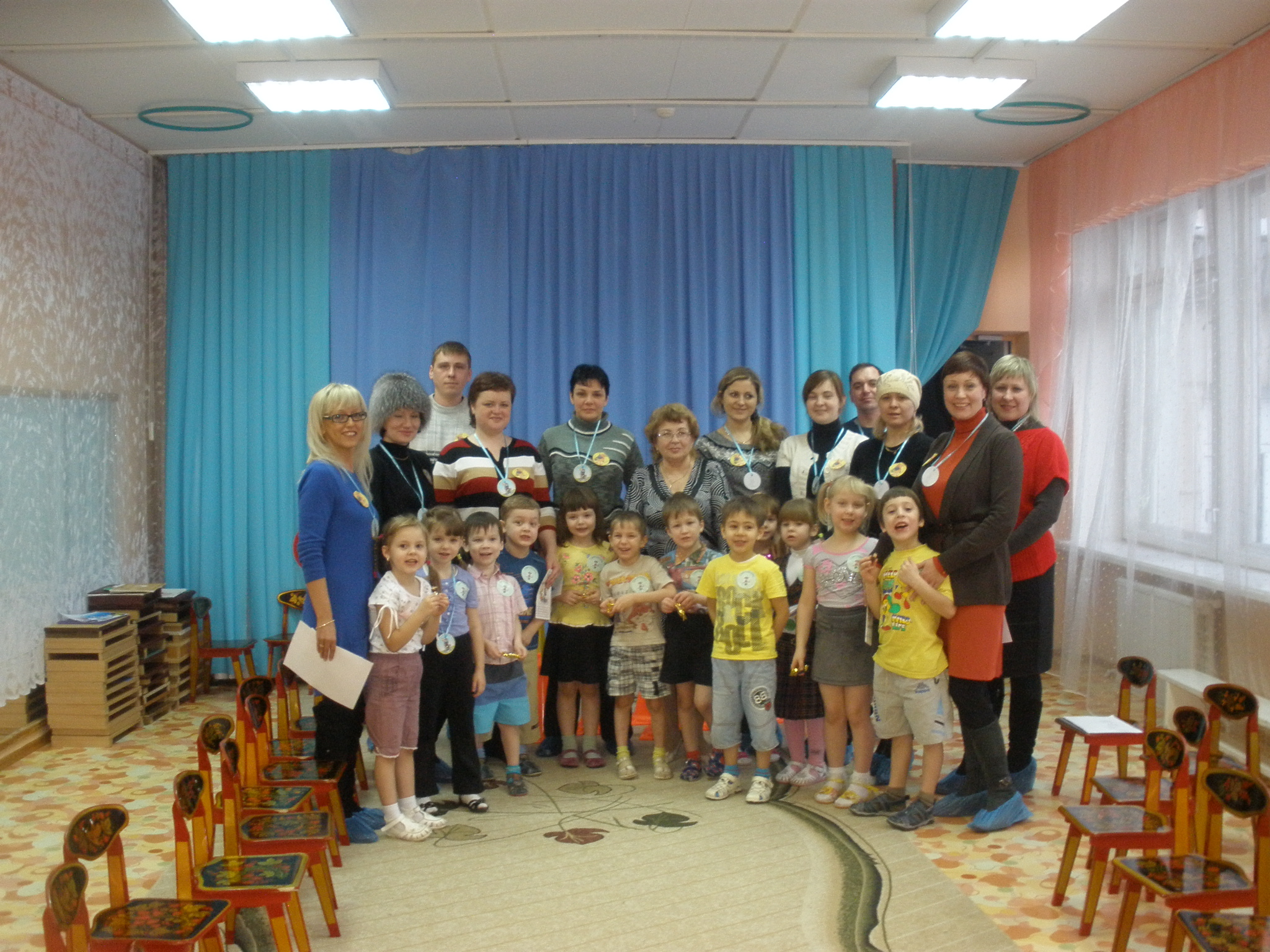 